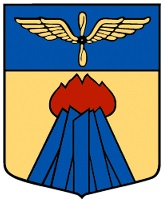 Kallelse till Årsmötesöndag den 25 marsVälkommen till Flygvapenfrivilliga Region Väst ordinarie årsmöteNär:	söndag den 25 mars kl. 09.00Plats:	Gripencentrum, Skaraborgs Flygflottilj F7 SåtenäsMat:	Regionen erbjuder lunch till deltagarna på F7 Matsal.Din anmälan: Senast fredag 9 mars för inpassering och om du önskar lunch. Anmälan ska ske via e-post eller telefon till Regionkansliet fvrv@flygvapenfrivilliga.se 073-8305961Eventuella frågor: till Regionkansliet: fvrv@flygvapenfrivilliga.se  073-8305961eller till styrelseordförande på: robert.andersson@flygvapenfrivilliga.seEtt studiebesök på F7 planeras som vuxenverksamhet under lördag 24 mars.Information kommer på hemsidan. Separat anmälan gäller. Vid deltagande istudiebesök eller ungdomsverksamheten samma helg behövs ingen anmälan tillårsmötet.Förslag till föredragningslista bifogas.Vissa handlingar till årsmötet publiceras på hemsidan.Välkommen!